                                                                 проект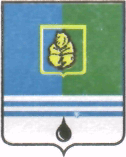                                          РЕШЕНИЕДУМЫ ГОРОДА КОГАЛЫМАХанты-Мансийского автономного округа - ЮгрыОт «___»_______________20___г.                                                             №_______ О создании экспертной комиссии по определению мест,нахождение в которых может причинить вред здоровьюдетей, их физическому, интеллектуальному, психическому,духовному и нравственному развитию, общественных мест,в которых в ночное время не допускается нахождение детейбез сопровождения родителей (лиц, их заменяющих) или лиц, осуществляющих мероприятия с участием детей в городе Когалыме В соответствии с Законом Ханты-Мансийского автономного                    округа - Югры от 10.07.2009 №109-оз «О мерах по реализации отдельных положений Федерального закона «Об основных гарантиях прав ребенка в Российской Федерации» в Ханты-Мансийском автономном округе – Югре», Законом Ханты-Мансийского автономного округа - Югры от 10.12.2014 №109-оз «О внесении изменений в отдельные законы Ханты-Мансийского автономного округа – Югры»,  в целях приведения положения об экспертной комиссии по определению мест, нахождение в которых может причинить вред здоровью детей, их физическому, интеллектуальному, психическому, духовному и нравственному развитию, общественных мест, в которых в ночное время не допускается нахождение детей без сопровождения родителей (лиц, их заменяющих) или лиц, осуществляющих мероприятия с участием детей в городе Когалыме, в соответствие с действующим законодательством Российской Федерации, Ханты-Мансийского автономного округа - Югры:1. Создать экспертную комиссию по определению мест, нахождение в которых может причинить вред здоровью детей, их физическому, интеллектуальному, психическому, духовному и нравственному развитию, общественных мест, в которых в ночное время не допускается нахождение детей без сопровождения родителей (лиц, их заменяющих) или лиц, осуществляющих мероприятия с участием детей в городе Когалыме.2. Утвердить Положение об экспертной комиссии по определению мест, нахождение в которых может причинить вред здоровью детей, их физическому, интеллектуальному, психическому, духовному и нравственному развитию, общественных мест, в которых в ночное время не допускается нахождение детей без сопровождения родителей (лиц, их заменяющих) или лиц, осуществляющих мероприятия с участием детей в городе Когалыме, согласно приложению 1 к настоящему решению.3. Утвердить состав экспертной комиссии по определению мест, нахождение в которых может причинить вред здоровью детей, их физическому, интеллектуальному, психическому, духовному и нравственному развитию, общественных мест, в которых в ночное время не допускается нахождение детей без сопровождения родителей (лиц, их заменяющих) или лиц, осуществляющих мероприятия с участием детей в городе Когалыме, согласно приложению 2 к настоящему решению.4. Настоящее решение вступает после его официального опубликования и распространяется на правоотношения, возникшие с 01.03.2015.5. Опубликовать настоящее решение и приложения к нему в газете «Когалымский вестник» и на официальном сайте Администрации города Когалыма.Глава города Когалыма                                                         Н.Н.ПальчиковПриложение 1к решению Думыгорода Когалымаот   № Положение об экспертной комиссии по определению мест, нахождение в которых может причинить вред здоровью детей, их физическому, интеллектуальному, психическому, духовному и нравственному развитию, общественных мест, в которых в ночное время не допускается нахождение детей без сопровождения родителей (лиц, их заменяющих) или лиц, осуществляющих мероприятия с участием детей в городе Когалыме1. Общие положения1.1. Экспертная комиссия по определению мест, нахождение в которых может причинить вред здоровью детей, их физическому, интеллектуальному, психическому, духовному и нравственному развитию, общественных мест, в которых в ночное время не допускается нахождение детей без сопровождения родителей (лиц, их заменяющих) или лиц, осуществляющих мероприятия с участием детей в городе Когалыме (далее - экспертная комиссия) создается для оценки предложений об определении мест, нахождение в которых может причинить вред здоровью детей, их физическому, интеллектуальному, психическому, духовному и нравственному развитию, общественных мест, в которых в ночное время не допускается нахождение детей без сопровождения родителей (лиц, их заменяющих) или лиц, осуществляющих мероприятия с участием детей, в городе Когалыме (далее - места, нахождение в которых детей не допускается).1.2. Задача экспертной комиссии: рассмотрение и оценка в соответствии с требованиями действующего законодательства Российской Федерации и Ханты-Мансийского автономного округа – Югры, поступивших от Администрации города Когалыма, учреждений города Когалыма, общественных организаций, граждан, предложений об определении в городе Когалыме мест, нахождение в которых детей не допускается.1.3. Экспертная комиссия является коллегиальным органом.1.4. Экспертная комиссия в своей деятельности руководствуется Конвенцией о правах ребенка, Конституцией Российской Федерации, законодательством Российской Федерации и Ханты-Мансийского автономного округа - Югры, Уставом муниципального образования Ханты-Мансийского автономного округа - Югры городской округ город Когалым, иными муниципальными правовыми актами города Когалыма, а также настоящим Положением.2. Права и обязанности экспертной комиссии2.1. Экспертная комиссия имеет право:2.1.1. В пределах своей компетенции запрашивать и получать необходимые для ее деятельности документы, материалы и информацию от органов государственной власти, органов местного самоуправления, организаций, независимо от их организационно-правовых форм и форм собственности, а также вести переписку.2.1.2. Вносить на рассмотрение Думы города Когалыма предложения об изменении состава экспертной комиссии, изменении настоящего Положения.2.1.3. Направлять в установленном порядке своих представителей для участия в совещаниях, конференциях, семинарах по вопросам, связанным с деятельностью экспертной комиссии.2.2. Экспертная комиссия обязана:2.2.1. Проводить свои заседания в сроки, предусмотренные настоящим Положением.2.2.2. Рассматривать, анализировать и объективно оценивать поступившие предложения об определении мест, нахождение в которых детей не допускается.2.2.3. Готовить обоснованные заключения об оценке мест, нахождение в которых детей не допускается (далее - заключения).2.2.4. Направлять заключение в Думу города Когалыма в течение трех дней со дня принятия.3. Порядок деятельности экспертной комиссии   3.1. В состав экспертной комиссии входят представители органа опеки и попечительства, органа управления образованием, органа по делам молодежи, органа управления здравоохранением, органа внутренних дел, территориальной комиссии по делам несовершеннолетних и защите их прав при Администрации  города Когалыма.  В состав комиссии могут входить по согласованию представители органов и учреждений культуры, досуга, других органов и учреждений, общественных объединений, осуществляющих меры по профилактике безнадзорности и правонарушений несовершеннолетних.  3.2. Деятельностью экспертной комиссии руководит председатель экспертной комиссии, который несет ответственность за выполнение возложенных на экспертную комиссию задач.В отсутствие председателя экспертной комиссии его функции выполняет заместитель председателя экспертной комиссии.3.3. Секретарь экспертной комиссии:- ведет документацию экспертной комиссии;- информирует членов экспертной комиссии о времени, месте и повестке заседания не позднее чем за 5 дней до проведения заседания;- готовит необходимые для рассмотрения на заседаниях экспертной комиссии документы и материалы;- ведет протокол на заседании экспертной комиссии.3.4. Заседание экспертной комиссии считается правомочным, если в нем участвует более половины ее членов.3.5. Заседания экспертной комиссии проводятся по мере необходимости, но не позднее десяти дней со дня поступления предложения об определении мест, нахождение в которых детей не допускается. 3.6. На заседании экспертной комиссии ведется протокол, который подписывается председателем (в его отсутствие - заместителем председателя экспертной комиссии), секретарем экспертной комиссии и рассылается членам экспертной комиссии.Оригиналы протоколов заседаний экспертной комиссии хранятся секретарем экспертной комиссии.3.7. Экспертная комиссия оценивает направленные Администрацией города Когалыма, учреждениями города Когалыма, общественными организациями, гражданами, предложения об определении мест, нахождение в которых детей не допускается.3.8. По результатам рассмотрения и оценки предложений об определении мест, нахождение в которых детей не допускается, экспертная комиссия готовит заключение по форме согласно приложению к настоящему Положению, которое должно содержать обоснованные выводы о признании мест, нахождение в которых детей не допускается.3.9. Заключение экспертной комиссии принимается большинством голосов присутствующих на заседании членов экспертной комиссии и подписывается председателем экспертной комиссии, а в его отсутствие - заместителем председателя экспертной комиссии.3.10. Заключение экспертной комиссии носит рекомендательный характер.3.11. Заключение экспертной комиссии направляется в Думу города Когалыма в течение трех дней со дня принятия.3.12. Решение об определении в городе Когалыме мест, нахождение в которых детей не допускается, принимается Думой города Когалыма.Приложение 2к решению Думыгорода Когалымаот   № СОСТАВэкспертной комиссии по определению мест, нахождение в которых может причинить вред здоровью детей, их физическому, интеллектуальному, психическому, духовному и нравственному развитию, общественных мест, в которых в ночное время не допускается нахождение детей без сопровождения родителей (лиц, их заменяющих) или лиц, осуществляющих мероприятия с участием детей в городе КогалымеПриложение к Положению об экспертной комиссии по определению мест, нахождение в которых может причинить вред здоровью детей, их физическому, интеллектуальному, психическому, духовному и нравственному развитию, общественных мест, в которых в ночное время не допускается нахождение детей без сопровождения родителей (лиц, их заменяющих) или лиц, осуществляющих мероприятия с  участием детей в городе КогалымеЗаключение экспертной комиссиипо результатам рассмотрения и оценки предложенийоб определении мест, нахождение в которых может причинитьвред здоровью детей, их физическому, интеллектуальному,психическому, духовному и нравственному развитию,общественных мест, в которых в ночное время не допускаетсянахождение детей без сопровождения родителей(лиц, их заменяющих) или лиц, осуществляющих мероприятияс участием детей (примерный образец)    г. Когалым                                                                «____» __________ 20__ г.    I. Вводная часть    Экспертная  комиссия,  утвержденная решением Думы города Когалыма от «____» _______ 20__ г. №____,  в составе:Председателя_______________________________________________________Заместителя председателя ____________________________________________Секретаря__________________________________________________________Членов комиссии____________________________________________________рассмотрела на заседании предложение (я) об определении в городе Когалыме мест, нахождение в которых может причинить вред здоровью детей, их физическому, интеллектуальному, психическому, духовному и нравственному  развитию, общественных мест, в которых в ночное время не допускается нахождение детей без  сопровождения  родителей  (лиц, их заменяющих) или лиц, осуществляющих мероприятия с участием детей (далее - места, нахождение в которых детей  не допускается), направленное в экспертную комиссию __________.                 (дата направления)Предложение (я) об определении мест, нахождение в которых детей не допускается, внесено: ________________________________________________                                                                        (исполнитель предложения)    II. Описательная часть    1. На рассмотрение экспертной комиссии представлены:    __________________________________________________________________                                              (предложение, приложения к нему, иные материалы)    2. Краткое содержание представленных материалов.    3.  Рассмотрение, анализ и оценка представленного (ых) предложения (ий) (при наличии - материалов к ним (к нему)).    4. Указывается наличие особого мнения.    5. Результаты голосования.    III. Выводы    1. Излагаются обоснованные выводы, дается оценка предложению (ям) об определении мест, нахождение в которых детей не допускается.    2. Указывается, что заключение экспертной комиссии носит рекомендательный характер.    Председатель экспертной комиссии:     ______________ (___________)Подивилов Сергей Викторович-заместитель главы Администрации города Когалыма, председатель Комиссии;Мартынова Ольга Валентиновна-заместитель главы Администрации города Когалыма, заместитель председателя Комиссии;ГорбуноваМария Викторовна-специалист-эксперт отдела по организации деятельности территориальной комиссии по делам несовершеннолетних и защите их прав при Администрации города Когалыма, секретарь Комиссии.Члены комиссии:МаклякСветлана Викторовна-начальник управления опеки и попечительства Администрации города Когалыма;Анищенко Виктор Михайлович-заместитель начальника управления культуры, спорта и молодёжной политики Администрации города Когалыма;НемыкинаЛидия Анатольевна-начальник отдела по организации деятельности территориальной комиссии по делам несовершеннолетних и защите их прав при Администрации города Когалыма;Пикина                                        Юлия Владимировна-инженер отдела обеспечения безопасности жизнедеятельности управления образования Администрации города Когалыма;Адамова Елена Маркленовна-заместитель начальника отдела участковых уполномоченных полиции и по делам несовершеннолетних - начальник отделения по делам несовершеннолетних Отдела Министерства                                                                        внутренних дел России по городу Когалыму (по согласованию);                                                                                                                            Жарская Ирина Викторовна-заведующий педиатрическим отделением, городской внештатный педиатр бюджетного учреждения Ханты-Мансийского автономного округа – Югры «Когалымская городская больница» (по согласованию)